                                                                                                           ПРОЕКТАДМИНИСТРАЦИЯМУНИЦИПАЛЬНОГО ОБРАЗОВАНИЯУСАДИЩЕНСКОЕ СЕЛЬСКОЕ ПОСЕЛЕНИЕВолховского муниципального районаЛенинградской областиП О С Т А Н О В Л Е Н И Еот   2023 года                                                                 №   Об утверждении цен на доставку топлива твердого (дров) на нужды отопления жилых помещений для отдельных категорий граждан МО Усадищенское сельское поселениеВ соответствии с федеральным законом от 06 октября 2003 года №131-ФЗ «Об общих принципах организации местного самоуправления в Российской Федерации», ст.154 Жилищного Кодекса Российской Федерации, для определения полного объема денежной компенсации отдельным категориям граждан, проживающих в домах, не имеющих центрального отопленияп о с т а н о в л я ю:Установить и ввести в действие с 09 января 2023 года цены на доставку топлива твердого (дров), реализуемого отдельным категориям граждан муниципального образования Усадищенское сельское поселение, проживающих в домах, не имеющих центрального отопления и газоснабжения, используемые для определения денежной компенсации расходов на приобретение и доставку топлива твердого (дров) в размере 264 (двести шестьдесят четыре ) рубля 00 копеек за 1 куб.м. дров.Направить данное постановление в ЛОГКУ «Центр защиты населения Волховского муниципального района».Постановление опубликовать в газете «Волховские огни» и на официальном сайте администрации.Контроль за исполнением данного постановления оставляю за собойГлава администрации                                                         Е.Л.МолодцоваУтверждено постановлениемглавы администрацииМО Усадищенское сельское поселение                                                                                                   №   от           2023 года Калькуляция доставки 1 куб. м. дров населению по Усадищенскому сельскому поселениюна 2023г. Исходные данные:Объем перевозимой древесины – 12 куб. м.Среднее расстояние перевозки – 10 км.Затраты:Заработная плата с начислениями – 1476 руб.ГСМ – 641,04 руб.Амортизация – 101,34 руб.Накладные расходы – 434руб.Прочие расходы – 313руб.Накопления – 198,26 руб.Итого: 3163,64руб.: 12 куб м = 264 руб. за 1 куб. м.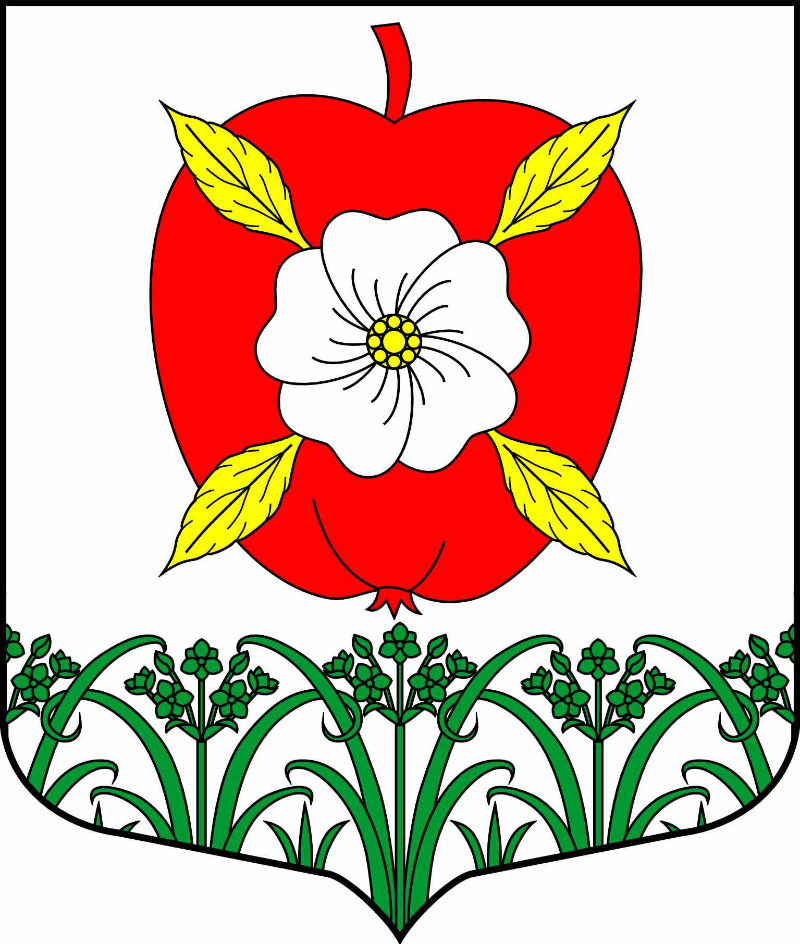 